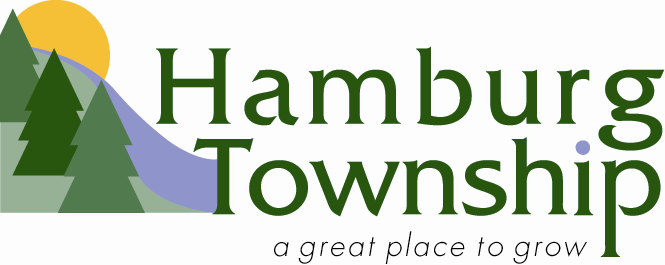 Hamburg Township
Zoning Board of AppealsWednesday, October 13, 2021AGENDA1.	Call to order2.	Pledge to the Flag3.	Roll call of the Board4.	Correspondence 5.	Approval of agenda6.	Call to the public 7.	Variance requestsZBA 2021-0012Owner:  	Andrew MooreLocation:  	9633 Kress Rd, Pinckney, MI 48143      Parcel ID:  	15-21-400-020      Request:  	Variance application to permit the construction of a 1,500 square foot attached garage and living space. The attached garage will have a 19-foot front yard setback (25- foot front yard setback required, Section 7.6.1). The proposed living space will have a 39-foot setback from the ordinary high-water mark of Zukey Lake (50-foot OHM setback required, Section 7.6.1, footnote 4).ZBA 2021-0013Owner:		Eugene BoughLocation:	15-17-302-008Request:	Variance Application to permit the construction of a 1,994 sq ft single-family home with a 440 sq ft attached garage, and 168 sq ft attached porch. The single-family home will have a 3-ft front yard setback (25-ft front yard setback required, Section 7.6.1), and 7 foot west side yard setback (10-ft side yard setback required, Section 7.6.1). The proposed porch will have a 42-ft setback from the ordinary high-water mark (OHM) of Zukey Lake (50-ft OHM setback required, Section 7.6.1 -footnote 4).8.	New/Old business Approval of August 11, 2021 meeting minutes9.	Adjournment